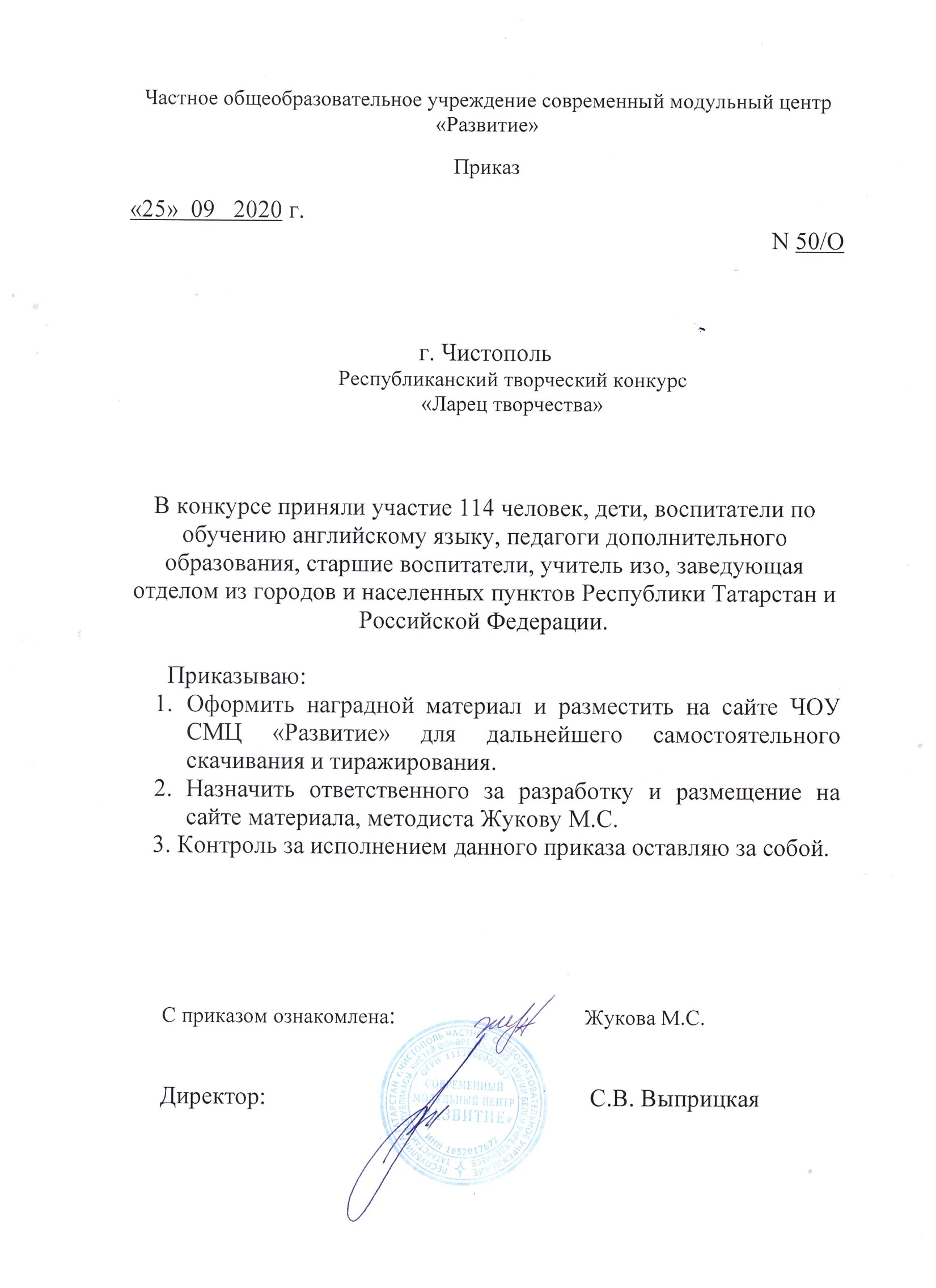 ПротоколРеспубликанский творческий конкурс «Ларец творчества»№ФИОучастникавозрастНазвание работыОбразовательноеУчреждение, городФ.И.О. руководителяМестоНоминация «Волшебный фоамиран»Номинация «Волшебный фоамиран»Номинация «Волшебный фоамиран»Номинация «Волшебный фоамиран»Номинация «Волшебный фоамиран»Номинация «Волшебный фоамиран»Номинация «Волшебный фоамиран»1Холина Полина 6 лет«Веселые подружки»МБУ «Детский сад № 43 г.Нижнекамска «Мишутка»Шакирова Ирина Рафаиловна1 МЕСТО2Закирова Миляуша Илхамовнавоспитатель«Вдохновение»МБДОУ «Сабинский детский сад №5 «Бэлэкэч» РТ, Сабинский район, пгт Богатые Сабы1 МЕСТО3Габдуллина Елена Робертовнавоспитатель“Весенний букет”МБДОУ – Джалильский детский сад №5 “Сказка” Сармановского муниципального района РТ п.г.т. Джалиль1 МЕСТО4ГригрьеваМиа5 лет«Бабочка-фликер»МАДОУ «Детский сад общеразвивающего вида №42» НМР РТ Г.НижнекамскГалиева Айгуль Талгатовна2 МЕСТО5Давлетшин Арслан Айратович4 года«Ромашки в вазе»МБДОУ «Детский сад общеразвивающего вида №47» НМР РТ г. НижнекамскНарочнина Светлана ВасильевнаУЧАСТНИК6Фатыхова Рания Ильнуровна5 лет«Цветы в корзине»МБДОУ «Детский сад общеразвивающего вида №47» НМР РТ г. НижнекамскНарочнина Светлана ВасильевнаУЧАСТНИК7Абдуллина Лилия Ринатовнавоспитатель по обучению английскому языку“Magic”МБДОУ «Сабинский детский сад №5 «Бэлэкэч» РТ, Сабинский район, пгт Богатые Сабы1 МЕСТО8Харисова Альфия Анасовна«Королева осени»Муниципальное бюджетное образовательное учреждение «Детский сад №1 «Солнышко» общеразвивающего вида» Сармановского муниципального района РТ с.СармановоУЧАСТНИК9Акатьева Евгения ВалерьевнаВоспитатель«Любимые розы»МБДОУ "Детский сад общеразвивающего вида №5 "Айгуль" п.г.т. Камские Поляны, Нижнекамского муниципального района.1 МЕСТО10Нургалеев Рамзан3 года«Красота вокруг»МБДОУ №53 Г. НижнекамскЗайнуллова Лилияна Альбертовна3 МЕСТО11Гусарова Алена Алексеевна4 года«Веселый щенок»МБДОУ «Детский сад общеразвивающего вида №5 «Айгуль» п.г.т Камские ПоляныАкулова Татьяна АнатольевнаУЧАСТНИК12Шишкин Илья Сергеевич4 года«Зайчонок»МБДОУ «Детский сад общеразвивающего вида №5 «Айгуль» п.г.т Камские ПоляныГафиятуллина Ульяна РузильевнаУЧАСТНИК13Молодкина Ирина Александровнавоспитатель«Дикая Орхидея»МБДОУ «Мюдовский детский сад «Рябинка» п. МЮД2 МЕСТО14Васильева Светлана Валерьевнавоспитатель«Семейное гнездо»МАДОУ «Детский сад общеразвивающего вида №43» г. Нижнекамск1 МЕСТО15Логинова Мария Николаевнавоспитатель «Семейное гнездо» МАДОУ «Детский сад общеразвивающего вида №43» г. Нижнекамск1 МЕСТО16Ермилова Виктория3-4 года«Цветы на окошке»МБДОУ «Детский сад №25 «Сказка» город Набережные ЧелныХаертдинова Анастасия НиколаевнаУЧАСТНИК17Артамонова София Аркадьевна7 лет«Животные в картинках»МБДОУ Детский сад №26 "Семицветик" комбинированного вида Елабужского муниципального района Г. ЕлабугаНурмухаметова Венера Назыфовна2 МЕСТО18Юсупова Айдана Айдаровна6 лет“Весёлый счёт”МБДОУ №5 «Сказка» Пгт. ДжалильЗайнуллина Гульчачак Шакирзяновна3 МЕСТО19Шаймарданова Ляйсан Лаззатовна6 лет“Цветочная композицая”МБДОУ №5 «Сказка» Пгт. ДжалильНуриева Миляуша ВагизовнаУЧАСТНИК20Сапожникова Анастасия Валерьевна14 летМБОУ "СОШ № 24» г. Набережные ЧелныГилязова Рамиля Рамилевна1 МЕСТО21Минахметова Зульфия Рашитовнавоспитатель«Волшебная Лилия»МБДОУ «Детский сад общеразвивающего вида №20 г. Лениногорска" муниципального образования "Лениногорский муниципальный район" РТ1 МЕСТОНоминация «Живопись из пластилина»Номинация «Живопись из пластилина»Номинация «Живопись из пластилина»Номинация «Живопись из пластилина»Номинация «Живопись из пластилина»Номинация «Живопись из пластилина»Номинация «Живопись из пластилина»22Богаткин Матвей5 лет«Летнее солнце»МБДОУ «Детский сад общеразвивающего вида № 36» НМР РТ г. Нижнекамск РТИванова Лола Евгеньевна1 МЕСТО23Хворостьева Татьяна ПавловнаВоспитатель«Осеннее настроение»МБДОУ «Детский сад №2 «Белочка» г.Нурлат РТУЧАСТНИК24Галина Эмина3 года«Утенок Кря»МБДОУ «Детский сад №2 «Белочка» г.Нурлат РТХворостьева Татьяна Павловна2 МЕСТО25Кашапова Эллона Эдуардовна4 года«Жучок гуляет»МБДОУ №5 «Сказка» Пгт. ДжалильИксанова Рамзия Мударисовна3 МЕСТО26Галкина Ксения3 года«Гроздья рябины»МБДОУ «Детский сад общеразвивающего вида № 36» НМР РТ г. Нижнекамск Усманова Фавзия Закирьяновна2 МЕСТО27Дунаева Серафима3 года«Краски осени»МБДОУ «Детский сад общеразвивающего вида № 36» НМР РТ г. НижнекамскСкороходова Людмила Сергеевна3 МЕСТО28Гараев Амир Динарович5 лет«Давайте дружить!»МБДОУ Детский сад №26 «Семицветик» комбинированного вида Елабужского муниципального района РТГатауллина Рамзия Назиповна Галяфутдинова Венера Васильевна2 МЕСТО29Трофимов Богдан Александрович6 лет«Счастливое лето»МАДОУ «Детский сад общеразвивающего вида № 43» Город НижнекамскВахитова Лениза Рашитовна2 МЕСТО30Исанаев Булат Вадимович3 года«Осенние плоды»МБДОУ №40 ГОРОД НИЖНЕКАМСКИсанаева Наталия БелгиевнаУЧАСТНИК31Николаев Кирилл Павлович6-7 лет«Неоновые краски лета»МБДОУ Д/С №85 «Капелька» г. Набережные ЧелныМаулина Кадрия Накиповна1 МЕСТО32Бикмухаметова Ильвина4 года«Черепашка»МАДОУ «Детский сад общеразвивающего вида №42» НМР РТ Г.НижнекамскЗырянова Ольга Валерьевна2 МЕСТО33Сафиуллина Дина Раушановна6 лет«Осенний лист»МБОУ «Детский сад №1 «Солнышко» общеразвивающего вида» Сармановского муниципального района РТ с.СармановоВагизова Гульшат Газинуровна3 МЕСТО34Илдарова Гульфина Ильнаровна4 года«Веселый гриб»МБОУ «Детский сад №1 «Солнышко» общеразвивающего вида» Сармановского муниципального района РТ с.СармановоЗиятдинова Земфира Анваровна1 МЕСТО35Мингазова Дина Ринатовна4 года«Рыбка»МБОУ «Детский сад №1 «Солнышко» общеразвивающего вида» Сармановского муниципального района РТ с.СармановоРажабова Алина Ришатовна2 МЕСТО36Пузанкова Екатерина6 лет« Три поросенка»МБ ДОУ д/с 69 Город НижнекамскВысоцкая Анастасия Сергеевна2 МЕСТО37Сакмарова Кира8 лет«Единорожка»Гимназия № 25 г. НижнекамскСеина А.А.УЧАСТНИК38Бурмакин Риналь Юрьевич5 лет«Подводный мир»МБДОУ «Детский сад комбинированного вида № 17 «Лесная сказка» г. Набережные ЧелныМардамшина Елена Рудольфовна1 МЕСТО39Гафиятуллина Ульяна РузильевнаВоспитатель«Доброта – вокруг нас!»МБДОУ "Детский сад общеразвивающего вида №5 "Айгуль" п.г.т. Камские Поляны, Нижнекамского муниципального района3 МЕСТО40Хайртдинов Амир Ильфатович5 лет«Фруктовая корзинка»МБДОУ «Детский сад «Лейсан» РТ, Аксубаевский район, пгт АксубаевоСибгатуллина Алсу Ислямовна2 МЕСТО41Сибгатуллина Алсу ИслямовнаВоспитатель«Волшебный мир»МБДОУ «Детский сад «Лейсан» РТ, Аксубаевский район, пгт Аксубаево2 МЕСТО42Гафиятуллина Ульяна Рузильевнавоспитатель«Щеночек»МБДОУ «Детский сад общеразвивающего вида №5 «Айгуль» п.г.т Камские ПоляныУЧАСТНИК43Бокарева Полина6 лет«Кусочек лета»МБДОУ «Мюдовский детский сад «Рябинка» п. МЮДМолодкина Ирина Александровна1 МЕСТО44Мунипов Руслан Рустамович5 лет«Осенний пейзаж»МБДОУ № 25 «Сказка» Город Набережные ЧелныШехурдина Елена Евгеньевна2  МЕСТО45Баширова Эльвира ИскандаровнаПедагог дополнительного образования«Натюрморт с розами»МБУДО «Заинская детская школа искусств» ЗМР РТ г. Заинск1 МЕСТО46Тухватуллин Альмир6 лет«Для любимой мамочки»МБДОУ «Детский сад компенсирующего вида №63» г. НижнекамскСоловова Л.В., Полянцева О.В.3 МЕСТО47Кононов Алексей6 лет«Подводный мир»МБДОУ «Детский сад компенсирующего вида №63» г. НижнекамскКаримова Н.Н. Мухаметшина Г.Р.2 МЕСТО48Изукина Софья6 лет«Чудесная бабочка»МБДОУ «Детский сад компенсирующего вида №63» г. НижнекамскХусаенова Ф.Х, Зарипова А.А.2 МЕСТО49Баширова Полина6 лет«Осенняя пора»МБДОУ «Детский сад компенсирующего вида №63» г. НижнекамскКороткова Л.С.УЧАСТНИК50Крайнов Артемий Петрович6 лет«Осенние мотивы»МБДОУ «Детский сад «Солнышко» пгт.АксубаевоКазакова Валентина Петровна1 МЕСТО51Гардисламова Амина5 лет«Морской мир»МБДОУ «Детский сад комбинированного вида №14 «Родничок» город АзнакаевоМиргалиева Гузелия Дамировна Равилова Альфия Ринатовна2 МЕСТО52Каримов Салават5 лет«Дорога в космос»МБДОУ «Детский сад комбинированного вида №14 «Родничок». город АзнакаевоМиргалиева Гузелия Дамировна Равилова Альфия Ринатовна3 МЕСТО53Льдокова Владислава Денисовна7 лет«Лето, ах лето…»МБДОУ Детский сад №26 "Семицветик" комбинированного вида Елабужского муниципального района Г. ЕлабугаБерезина Елена Александровна1 МЕСТО54Ахсанова Анжелика ВикторовнаВоспитатель«Веселый Жирафик»МБДОУ «Детский сад №21 «Золотая рыбка» г. Нурлат, РТ1 МЕСТО55Раченчук София Евгеньевна5 лет«Осеннее дерево»МАДОУ «Детский сад общеразвивающего вида №43» г. НижнекамскИванова Ирина Владимировна3 МЕСТО56Хузина Самира Ильнуровна5 лет«Осень»МАДОУ "Детский сад общеразвивающего вида №43" НМР РТ г. НижнекамскБатырова Аделя Савитяновна3 МЕСТО57Абдусатторова Радмила Умиджоновна7 лет«Бабочка»МБОУ «СОШ №2» г.АзнакаевоБородина Юлия Алексеевна2 МЕСТО58Газизова Камилла Ильдаровна9 лет«По мотивам сказки «Колобок»МБОУ «СОШ №2» г.АзнакаевоГараева Гульназ Рашитовна1 МЕСТО59Чернова Виктория Игоревна14 лет«Заяц»МБОУ "СОШ № 24» г. Набережные ЧелныГилязова Рамиля Рамилевна2 МЕСТО60Вагапова Сюмбель Ильмировна9 лет«Холодное сердце»Г. Азнакаево, РТСафиуллина Раушания Салиховна3 МЕСТО61Емелеева Сюмбель Рамилевна8 лет«Рапунция утром»МБУДО «Детская школа искусств им.М.А.Балакирева» Вахитовского района г. КазаниАбдуллина Г.ГУЧАСТНИК62Гисматуллина Элина Фаилевна7 летСказка «Лиса и дрозд»МБУДО «Детская школа искусств им.М.А.Балакирева» Вахитовского района г. КазаниАбдуллина Г.Г.УЧАСТНИК63Фомина Яна Александровна9 лет«Зимние забавы»МБУДО «Детская школа искусств им.М.А.Балакирева» Вахитовского района г. КазаниАбдуллина Г.Г2 МЕСТО64Сайфутдинова Алсу Ильгизовнавоспитатель«А у нас в деревне»МАДОУ «Детский сад№95 комбинированного вида» Кировского района г. КазаниСайфутдинова Алсу ИльгизовнаУЧАСТНИК65Гусляков Антон Максимович7 лет"Любимая деревня"МБДОУ "Детский сад "Лейсан" РТ пгт АксубаевоБеженцева Ирина Викторовна1 МЕСТО66Гатауллина Ралина Ильнаровна7 лет"Пошла курочка за водой"МБДОУ "Детский сад "Лейсан" РТ пгт АксубаевоЗиангирова Нурия Ханифовна3 МЕСТО67Билалова Камиля Олеговна5 лет"Колобок"МБДОУ "Детский сад "Лейсан" РТ пгт АксубаевоКрайнова Венера Васильевна2 МЕСТОНоминация «Квиллинг»Номинация «Квиллинг»Номинация «Квиллинг»Номинация «Квиллинг»Номинация «Квиллинг»Номинация «Квиллинг»Номинация «Квиллинг»68Васильева Анастасия Александровна6 лет«Цветок счастья»МАДОУ «Детский сад № 45» г. НижнекамскПодольская Оксана Валерьевна3 МЕСТО69Шибанова Владислава Артёмовна5 лет«Осень»МАДОУ №95 г. КазаньНунукина Елена Григорьевна3 МЕСТО70Рахматуллин Айдар Айратович6 лет«Волшебная поляна»МАДОУ Детский сад общеразвивающего вида №43 г.НижнекамскРахматуллина Лилия Анваровна2 МЕСТО71Билалова Айсылу Нафисовна«Жарптица»МБОУ «Детский сад №1 «Солнышко» общеразвивающего вида» Сармановского муниципального района РТ с.Сарманово1 МЕСТО72Фардиева Айзиля Ильгизовна6 лет«Веточка рябины»МБДОУ №56 «Родничок» г.Набережные ЧелныАхатова Алсу Илдусовна2 МЕСТО73Сизова Юлия Борисовна6 лет«Летние цветы»МБДОУ №56 «Родничок» г.Набережные ЧелныШафигулина Гульсина Фаннуровна1 МЕСТО74Акулова Татьяна Анатольевнавоспитатель«Павлин»МБДОУ «Детский сад общеразвивающего вида №5 «Айгуль» п.г.т Камские Поляны3 МЕСТО75Нуруллина Ралина Артуровна5 лет«Цветочная фантазия»МБДОУ №56 «Родничок» Город Набережные ЧелныГалимова Лейсан Марсельевна2 МЕСТО76Зиганшин Малик Айратович7 лет«Цветочная полянка»МБДОУ Детский сад №26 "Семицветик" комбинированного вида Елабужского муниципального района Г. ЕлабугаДедюхина Елена ГеннадьевнаУЧАСТНИК77Шайхутдинова Вилена Азатовна5 лет“Красная ромашка”МБДОУ №5 «Сказка» Пгт. ДжалильШайхутдинова Алина Линатовна2 МЕСТОНоминация «батик»Номинация «батик»Номинация «батик»Номинация «батик»Номинация «батик»Номинация «батик»Номинация «батик»78Халилов Карим Ниязович4 года«Снеговик»МБДОУ Сабинский детский сад № 1 Шатлык Богатые СабыХуснулина Гузяль ГабдулхаевнаУЧАСТНИК79Демина Татьяна КонстантиновнаВоспитатель, I квалификационная категория«Две сестры »МБДОУ «Детский сад общеразвивающего вида №20 г. Лениногорска" муниципального образования "Лениногорский муниципальный район" РТ3 МЕСТО80Медникова Валентина ВалерьевнаВоспитатель«Ленивец»Г.Нижнекамск МБДОУ №751 МЕСТО81Иванова Ирина Владимировнавоспитатель«Настроение»МАДОУ «Детский сад общеразвивающего вида №43» г. НижнекамскУЧАСТНИКНоминация «Бисероплетение»Номинация «Бисероплетение»Номинация «Бисероплетение»Номинация «Бисероплетение»Номинация «Бисероплетение»Номинация «Бисероплетение»Номинация «Бисероплетение»82Низамова Люция СафиулловнаВоспитатель«Волшебство бисера»МАДОУ № 43 Г. Нижнекамск2 МЕСТО83Яковлева Галина НиколаевнаВоспитатель«Дерево счастья»МБДОУ «Детский сад общеразвивающего вида № 36» НМР РТ г. Нижнекамск РТ 3 МЕСТО84Шипунова Олеся ЮрьевнаВоспитатель, I квалификационная категория«Осенний дуэт»МБДОУ «Детский сад общеразвивающего вида №20 г. Лениногорска" муниципального образования "Лениногорский муниципальный район" РТ2 МЕСТО85Мубаракшина Диляра Винеровна5 лет«Птицы – наши друзья!»МБДОУ Д/с №26 "Семицветик" комбинированного вида Елабужского муниципального районаГатауллина Рамзия Назиповна3 МЕСТО86Рахимуллина Разиля ЖамилевнаВоспитатель«Кошка с бабочкой»МАДОУ "Детский сад №377 комбинированного вида" Советского района г.Казани.2 МЕСТО87Ермолаева Светлана Николаевнавоспитатель«Апельси новое дерево»МАДОУ «Детский сад общеразвивающего вида № 43» Город Нижнекамск3 МЕСТО88Шакирова Ирина Рафаиловнавоспитатель«Цветущая сакура»МБУ «Детский сад № 43 г.Нижнекамска «Мишутка» 2 МЕСТО89Миннебаева Гульшат ЗагитовнавоспитательУкрашение «Желтые листочки»МАДОУ «Детский сад общеразвивающего вида № 43» Город Нижнекамск1 МЕСТО90Хазиева Регина Азатовнавоспитатель«Утки у пруда»МБДОУ №5 «Сказка» Пгт. Джалиль1 МЕСТО91Шамсутдинова Альбина Шавкатовнавоспитатель«Бисерный рай»МБДОУ №5 «Сказка» Сармановский район, пгт.Джалиль2 МЕСТО92Сарымова Илгиза Илгизаровнавоспитатель«Бисерная фантазия»МБДОУ №5 «Сказка» Сармановский район, пгт.Джалиль1 МЕСТО93Нуруллина Самира Руслановна6-7 лет«Ива под моим оком»МБДОУ «Детский сад №85»«Капелька» г. Набережные ЧелныОдинцова А.А.УЧАСТНИК94Хайруллина Зульфира ФранысовнаСтарший воспитатель «Ромашка»МБДОУ – Джалильский детский сад №5 Сказка» комбинированого вида Сармановского муниципального района РТ Пгт.Джалиль2 МЕСТО95Уткина Полина3 года«Дерево желаний»МБДОУ детский сад №18 «Ласточка», комбинированного вида ЕМР РТ г. ЕлабугаИванова Любовь ПетровнаУЧАСТНИК96Киямова Самира Эльмировна11 лет«Мелодия цветов»ГБОУ «Чистопольская школа №10 для детей с ОВЗ» г. ЧистопольФомина Галина Николаевна2 МЕСТО97Гилязиева Сафия Булатовна6 лет«Цветы из бисера»МБДОУ «Детский сад №85 комбинированного вида» Ново-Савиновского района г. КазаниГиззатуллина Алина РашидовнаУЧАСТНИК98ДавыдоваЛюдмилаГеннадьевнавоспитатель«Цветущая Сакура»МБДОУ «Детский сад №19» Чистопольского муниципального района РТ Г.Чистополь2 МЕСТО99Фаттахов Ранэль Тимурович5 лет«Сказочное дерево»МАДОУ «Детский сад№95 комбинированного вида» Кировского района г. КазаниСайфутдинова Алсу Ильгизовна3 МЕСТО100Сайфутдинова Алсу Ильгизовнавоспитатель«Букет маме»МАДОУ «Детский сад№95 комбинированного вида» Кировского района г. КазаниСайфутдинова Алсу Ильгизовна1 МЕСТО101Минияров Амаль Рафикович4 года«Фиалка»МБДОУ «Детский сад «Березка» с.Кармалы» НМР РТБуслаева Татьяна Викторовна Миниярова Алена ДаулетовнаУЧАСТНИК102Латипова Алина Фаритовна6 лет«Веточки рябины»МБДОУ №5 «Сказка» Пгт. ДжалильТухбатуллина Роза Маратовна3 МЕСТО103Бострикова Света Дмитриевна11 лет«Браслеты»ГБОУ Лениногорская школа №14 для детей с ОВЗ Г.ЛениногорскЗагертдинова Гульназ Гумеровна3 МЕСТО104Ерохина Евгения ВикторовнаВоспитатель«Цветы для любимой мамочки»МБДОУ № 4 «Ляйсан» г. Бугульма1 МЕСТО105Миннегалиева Ралина Ильнаровна9 лет«Ожерелье с сережками»Г. Азнакаево, РТСафиуллина Раушания Салиховна2 МЕСТО106Сабирова Сабина Рамилевна10 лет«Букет полевых цветов»МБОУ «Татарская гимназия №17 им.Г.Ибрагимова. г.КазаньНасыбуллина Гульнара Абдулхаковна2 МЕСТО107Насыбуллина Гульнара АбдулхаковнаУчитель изо, педагог дополнительного образования«Олени в лесу»МБОУ «Татарская гимназия №17 им.Г.Ибрагимова г.Казань1 МЕСТО108Афандиева Лилия МалиховнавоспитательБрошь из бисера «Колибри»МБДОУ «Детский сад общеразвивающего вида №20 г. Лениногорска" муниципального образования "Лениногорский муниципальный район" РТ1 МЕСТОНоминация «Ковроделие»Номинация «Ковроделие»Номинация «Ковроделие»Номинация «Ковроделие»Номинация «Ковроделие»Номинация «Ковроделие»Номинация «Ковроделие»109Бергутва Разиля ФариовнаЗаведующая отделом«Милый пёсик»МБУ ДО «ДЭБЦ» Город Нижнекамск1 МЕСТО110Мачкалян Аександра17 лет«Забавный утёнок»МБУ ДО «ДЭБЦ» Город НижнекамскБергутова Разиля Фаритовна1 МЕСТО111Демьянова Даша6-7 лет«Гуляй, масленница!»МБДОУ «Детский сад №19» Чистопольского муниципального района РТ г. ЧистопольГайнуллина Лейсан Ивановна3 МЕСТО112Вахитова Алина Искандаровна Салахова Альбина МансуровнаВоспитатели«Сказка колобок»МБДОУ «Детский сад №2 «Алсу» Город Набережные Челны2 МЕСТО113Гараев Данис7 лет«Белый лебедь»МБДОУ детский сад № 26 «Семицветик» г.ЕлабугаЛямина Алеся Васильевна1 МЕСТО114Муллина Аделя Ильдаровна3 года«Любимый коврик»МБДОУ «Детский сад комбинированного вида №53" г. НижнекамскСулейманова Ляля КиямовнаУЧАСТНИК